Name: ______________________Applying Accuracy and Precision to Data SetsDescribe each picture as having high or low accuracy and precision, and classify error.___________________	______________________	     ___________________	    ___________________________________	______________________	     ___________________ 	    ________________Comment on the precision and accuracy, and identify what type of error (if any) may have occurred for the following sets of measurements. You will need to calculate the average, range, % error and % difference for each set of data given.a. A group of students was determining the density of an unknown liquid. They obtainedthe following values: 1.34 g/cm3, 1.32 g/cm3, 1.36 g/cm3. The actual value is 1.34 g/cm3._____This precision of this data set is ________________________________________________________________________________________________________________________The accuracy of this data set is_______________________________________________________________b. Another group obtained the same results, but the actual value is 1.40 g/cm3.__________________________________________________________________________________________________________________________________________________________________________________________________________________________________________c. A third group obtained the following values: 1.66 g/cm3, 1.28 g/cm3, and 1.18 g/cm3.The actual value is 1.34 g/cm3.__________________________________________________________________________________________________________________________________________________________________________________________________________________________________________d. A fourth group obtained the following values: 1.60 g/cm3, 1.70 g/cm3, and 1.40 g/cm3.The actual value is 1.40 g/cm3.____________________________________________________________________________________________________________________________________________________________________________________________________________________________________________Now we will extend this activity to another unit of measure, specifically centimeters.  Take a look at a ruler to visualize 1 cm.  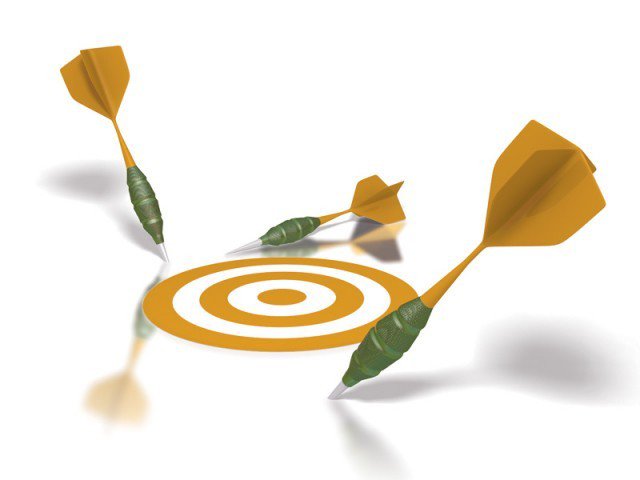 Would you agree that one centimeter is not a very big length? ________ Can you think of an example of when being off by 1 cm is no big deal? Share your example with me.Can you think of an instance or event when being 1 cm off with the measurement does matter? Share. Now, think about one tenth of a centimeter, a millimeter. Explain a time in which being off 0.1 cm may be acceptable.  Explain another time in which being off 0.1 cm may not be acceptable.  